муниципальное автономное дошкольное образовательное учреждениеГородского округа «город Ирбит» Свердловской области «Детский сад № 23»В июне месяце в нашем детском саду проходил конкурс «Пластиковая фантазия», где педагоги должны были придумать игрушки для детей из любого пластика.Я решила, что будет отличной идеей сделать персонажей русской народной сказки «Колобок». Из бутылок я сделала: бабку, дедку, медведя, зайца, волка и лису, а колобка сделала родительница Мокина Татьяна Анатольевна. Навели нашим героям «грима» и они стали как настоящие.С ребятами мы сначала прочитали сказку «Колобок», затем познакомились с героями, поиграли ими. Ребята были в восторге. Дети у нас еще малыши, поэтому совершают простые действия с персонажами.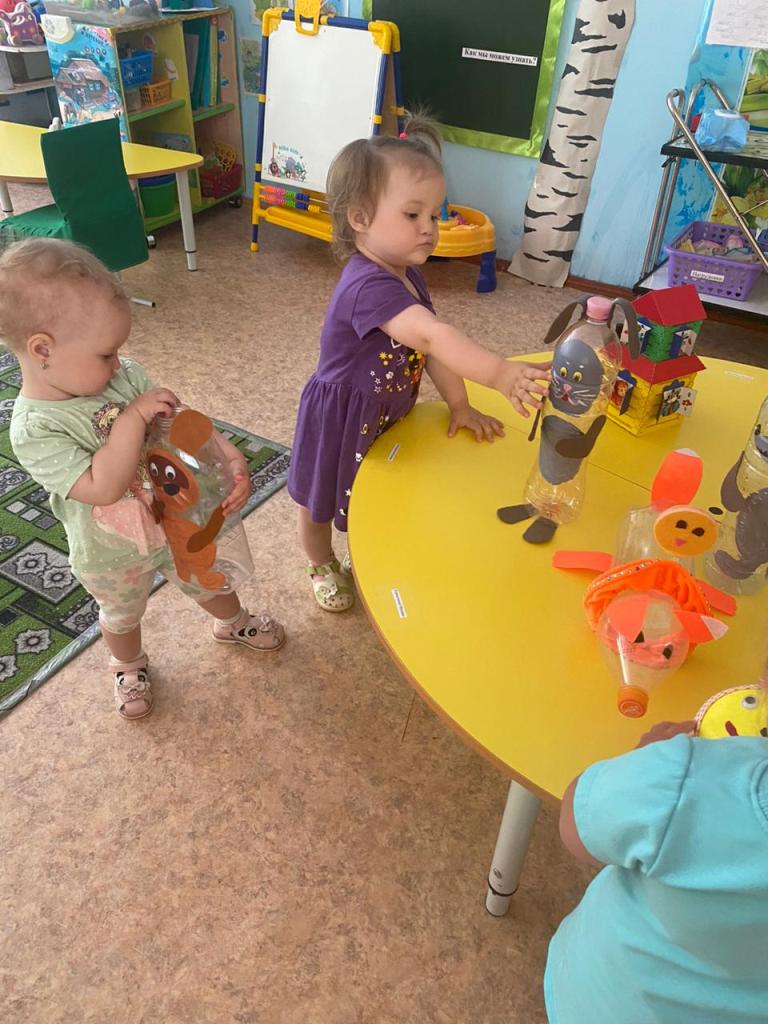 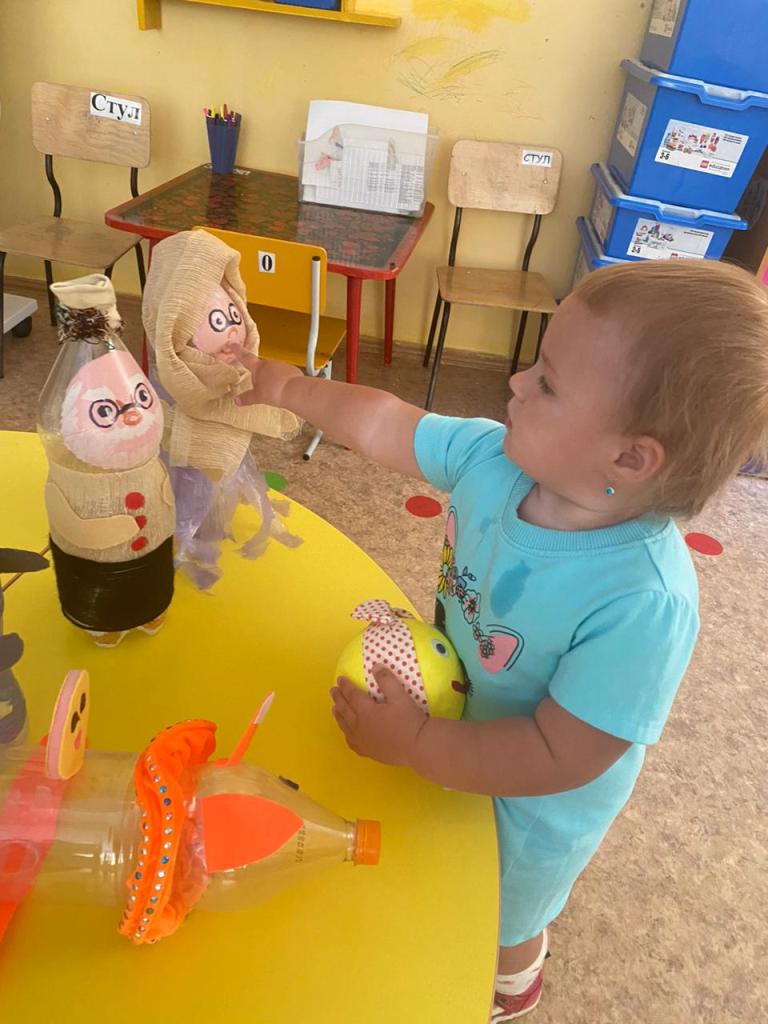 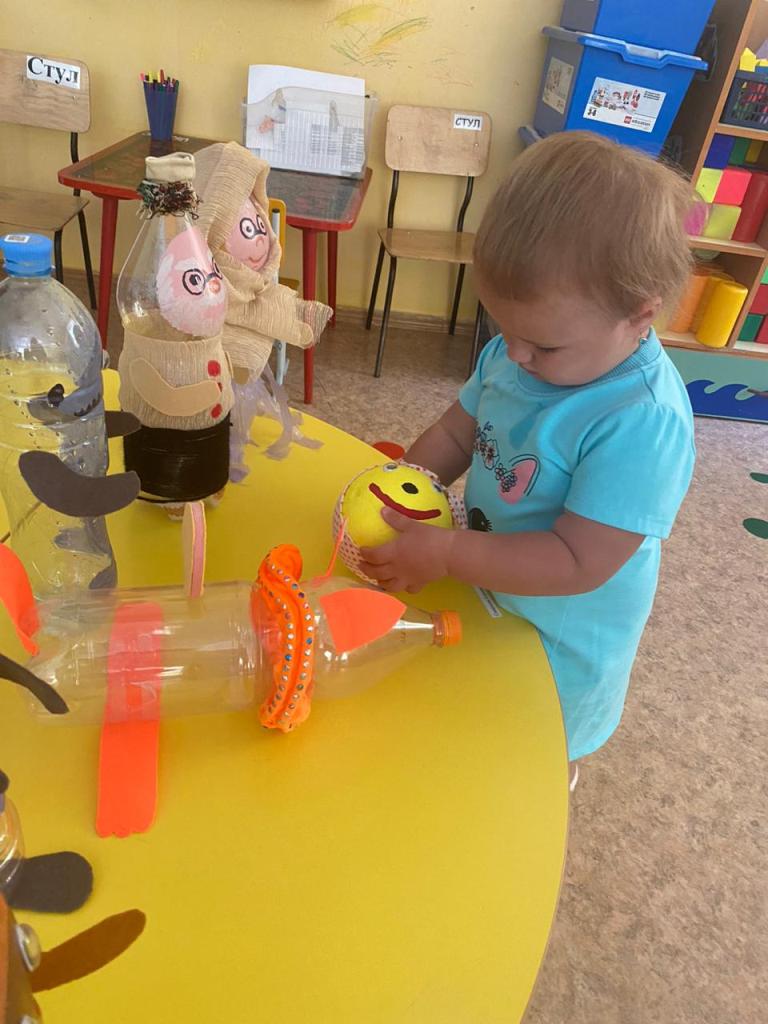 